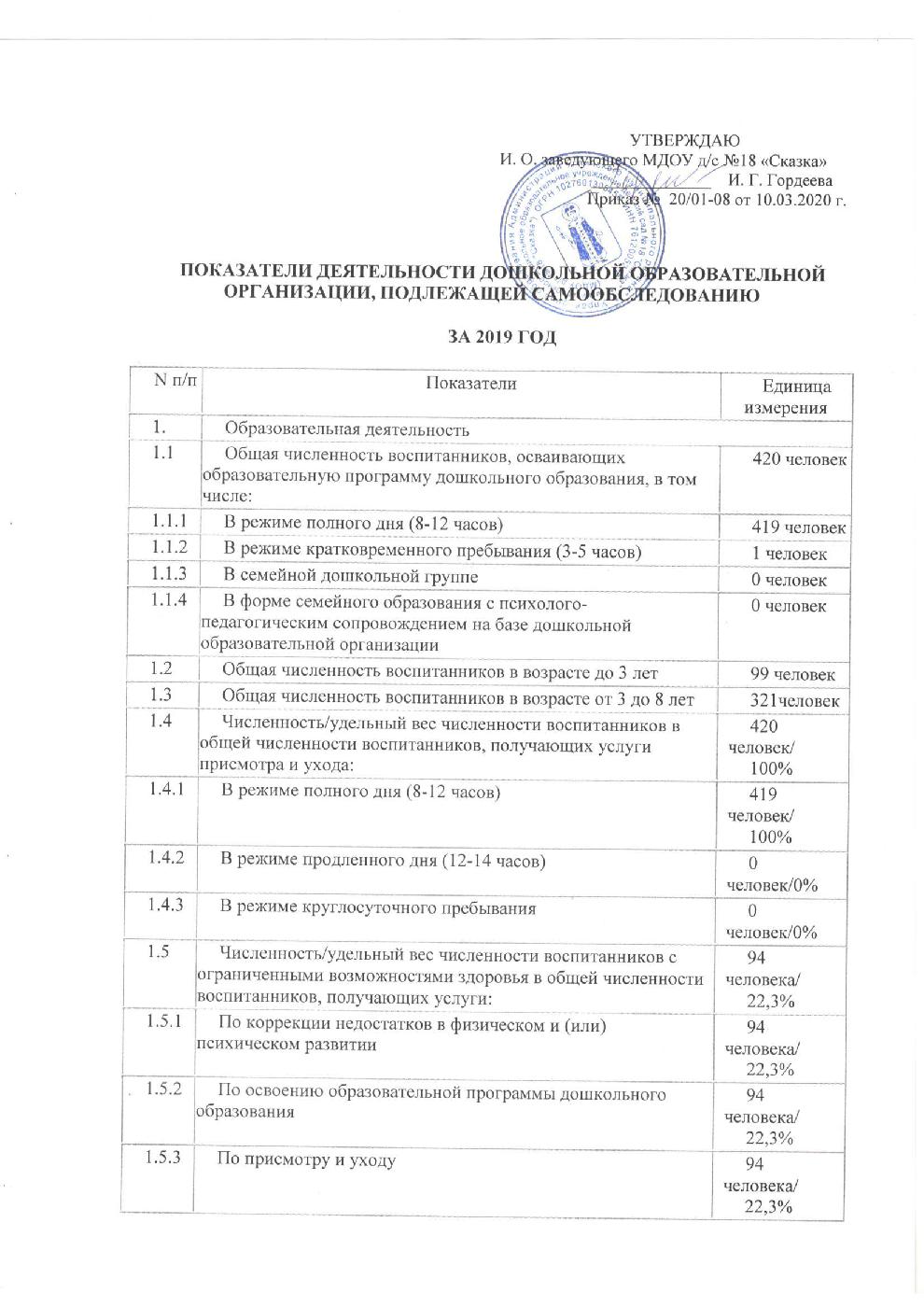 1.6 Средний показатель пропущенных дней при посещении дошкольной образовательной организации по болезни на одного воспитанника 27,8 день 1.7 Общая численность педагогических работников, в том числе: 52 человека 1.7.1 Численность/удельный вес численности педагогических работников, имеющих высшее образование 27 человек/51,9% 1.7.2 Численность/удельный вес численности педагогических работников, имеющих высшее образование педагогической направленности (профиля) 27 человек/51,9%1.7.3 Численность/удельный вес численности педагогических работников, имеющих среднее профессиональное образование 25 человек/48% 1.7.4 Численность/удельный вес численности педагогических работников, имеющих среднее профессиональное образование педагогической направленности (профиля) 25 человек/48%1.8 Численность/удельный вес численности педагогических работников, которым по результатам аттестации присвоена квалификационная категория, в общей численности педагогических работников, в том числе: 23 человека/44,2% 1.8.1 Высшая 6человек/11,5% 1.8.2 Первая 17 человек/32,6% 1.9 Численность/удельный вес численности педагогических работников в общей численности педагогических работников, педагогический стаж работы которых составляет: 52 человек/100% 1.9.1 До 5 лет 13 человек/25% 1.9.2 Свыше 30 лет 11 человек/21% 1.10 Численность/удельный вес численности педагогических работников в общей численности педагогических работников в возрасте до 30 лет 12 человек/23% 1.11 Численность/удельный вес численности педагогических работников в общей численности педагогических работников в возрасте от 55 лет 8 человек15,3% 1.12 Численность/удельный вес численности педагогических и административно-хозяйственных работников, прошедших за последние 5 лет повышение квалификации/профессиональную переподготовку по профилю педагогической деятельности или иной осуществляемой в образовательной организации деятельности, в общей численности педагогических и административно-хозяйственных работников 52 человек/94,5% 1.13 Численность/удельный вес численности педагогических и административно-хозяйственных работников, прошедших повышение квалификации по применению в образовательном процессе федеральных государственных образовательных стандартов в общей численности педагогических и административно-хозяйственных работников 30 человек/54,5% 1.14 Соотношение "педагогический работник/воспитанник" в дошкольной образовательной организации 1человек/8 человек 1.15 Наличие в образовательной организации следующих педагогических работников: 1.15.1 Музыкального руководителя да 1.15.2 Инструктора по физической культуре да 1.15.3 Учителя-логопеда да 1.15.4 Логопеда нет1.15.5 Учителя-дефектолога да 1.15.6 Педагога-психолога да2. Инфраструктура Инфраструктура 2.1 Общая площадь помещений, в которых осуществляется образовательная деятельность, в расчете на одного воспитанника 4465 кв.м. 2.2 Площадь помещений для организации дополнительных видов деятельности воспитанников 335 кв.м. 2.3 Наличие физкультурного зала да 2.4 Наличие музыкального зала да 2.5 Наличие прогулочных площадок, обеспечивающих физическую активность и разнообразную игровую деятельность воспитанников на прогулке да 